揭阳市揭东区霖磐镇人民政府信息公开申请流程图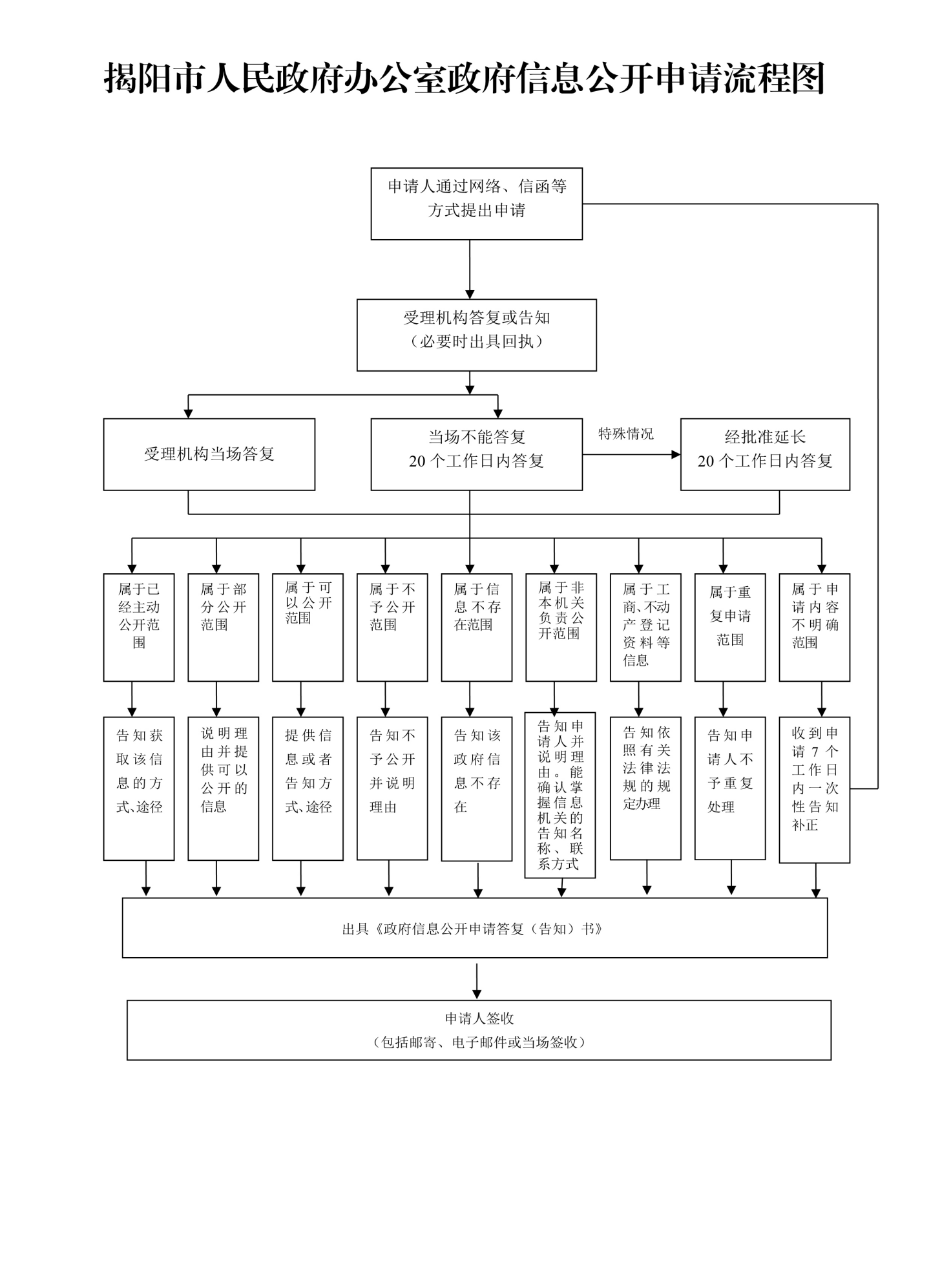 